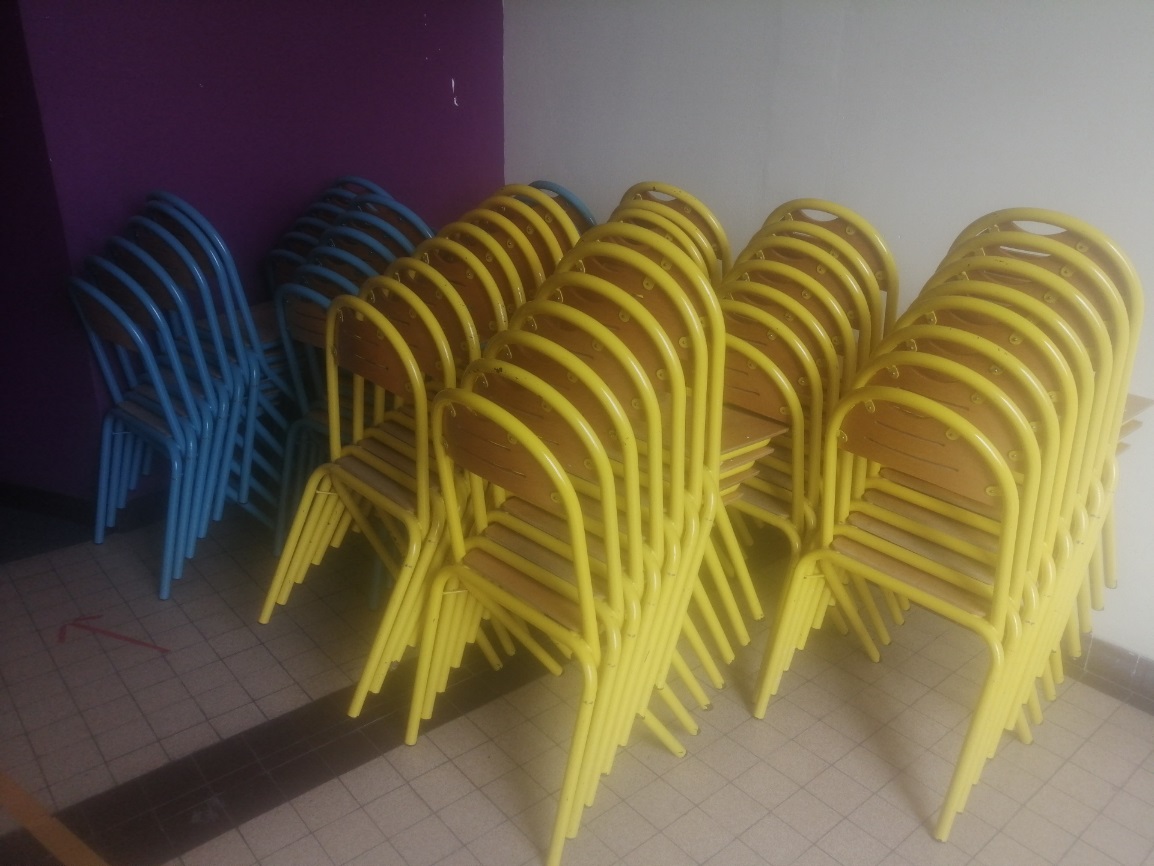 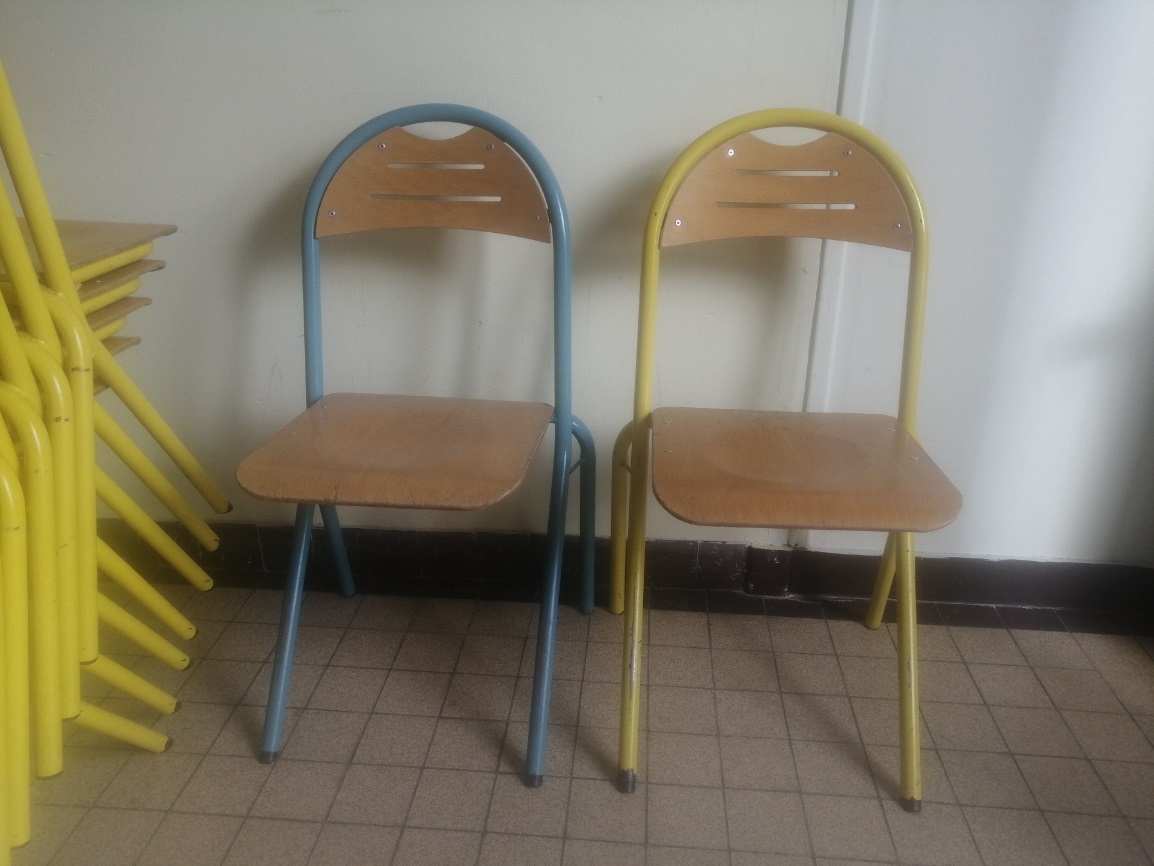 prix à l'unité15 €prix du lot de 10 pièces120 € (soit 12 €/pcs)prix du lot de 60 pièces600 € (soit 10 €/pcs)